BTS MAINTENANCE DES MATÉRIELS DE CONSTRUCTION ET DE MANUTENTIONU.4 - ANALYSE D’UN DYSFONCTIONNEMENTSESSION 2023Durée : 4 heures Coefficient : 5Matériel autoriséL’usage de la calculatrice avec mode examen actif est autorisé.L’usage de la calculatrice sans mémoire, « type collège » est autorisé.Tout autre matériel est interdit.Documents-réponses à rendre avec la copieDR1	page 19/25DR2	page 19/25DR3	page 20/25DR4	page 20/25DR5	page 21/25DR6	page 22/25DR7	page 23/25DR8	page 24/25DR9	page 25/25Dès que le sujet vous est remis, assurez-vous qu'il est complet.Le sujet comporte 25 pages, numérotées de 1/25 à 25/25.Composition du sujetIl est préférable de réaliser le sujet dans l’ordre, cependant, il est possible de traiter chaque partie de façon indépendante.Liste des documents techniquesDT1 – Implantation des différents composants de la machine	page 8/25DT2 – Caractéristiques moteurs et hydraulique	page 9/25DT3 – Caractéristiques des éléments de fraisage	page 10/25DT4 – Caractéristiques générales	page 11/25DT5 – Courbes moteur et tableau de codes	page 12/25DT6 – Tableau de codes	page 13/25DT7 – Schéma de principe d’entrainement des équipements hydrauliques	page 14/25DT8 – Schéma hydraulique de la transmission	page 15/25DT9 – Courbes de performances	page 16/25DT10 – Synoptique contrôleur et caractéristiques sonde	page 17/25DT11 – HQSE 	page 18/25Documents-réponse à rendre avec la copieDR1 – Codes affichés	page 19/25DR2 – Schéma d’architecture	page 19/25DR3 – Bilan de puissance	page 20/25DR4 – Exploitation du bilan de puissance	page 20/25DR5 – Schéma hydraulique du système de ventilation	page 21/25DR6 – Température d’air (admission)	page 22/25DR7 – Température d’huile	page 23/25DR8 – Température de liquide de refroidissement	page 24/25DR9 – Tableaux d’analyse des relevés	page 25/25Mise en situation Le 2 octobre 2021, la société Place Neuve située ZI du 45e parallèle à Valence (26000) vient d’acquérir la nouvelle raboteuse Wirtgen W150 CFI (voir figure 1), accompagnée d’un contrat de maintenance.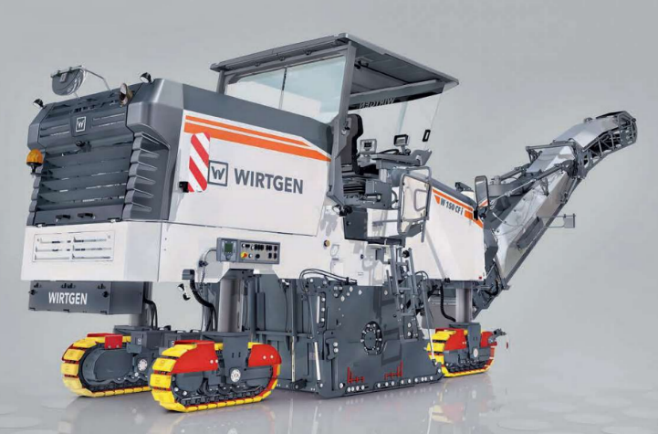 La machine sous garantie est équipée d’une fraise de 1,50 m de large achetée neuve. Elle dispose d’une polyvalence accrue par rapport au modèle précédent et de belles performances techniques. Elle est couramment utilisée pour des chantiers de rabotage de voirie.Le constructeur annonce, en fonctionnement normal, un volume raboté de 375 m3 par jour pour 7 heures de travail effectif.Deux mois après son acquisition, lors d’un chantier nécessitant l’emploi de la machine au maximum de ses capacités (rabotage sur 300 mm de bitume), l’opérateur aux commandes de la machine, un chauffeur confirmé, s’est plaint d’un manque de puissance et de nuisances sonore à l’utilisation.  De plus, Il semblerait que le ventilateur de refroidissement soit en permanence en grande vitesse.Au cours de la première visite périodique, des alertes enregistrées sur le pupitre de commande ont été observées et notées sur le rapport du technicien (les causes de ces défauts n’ont pas été identifiées) et aucune anomalie visuelle n’a été relevée. Une visite sur le chantier est déclenchée le plus rapidement possible afin d’analyser et corriger les dysfonctionnements rencontrés sur la machine.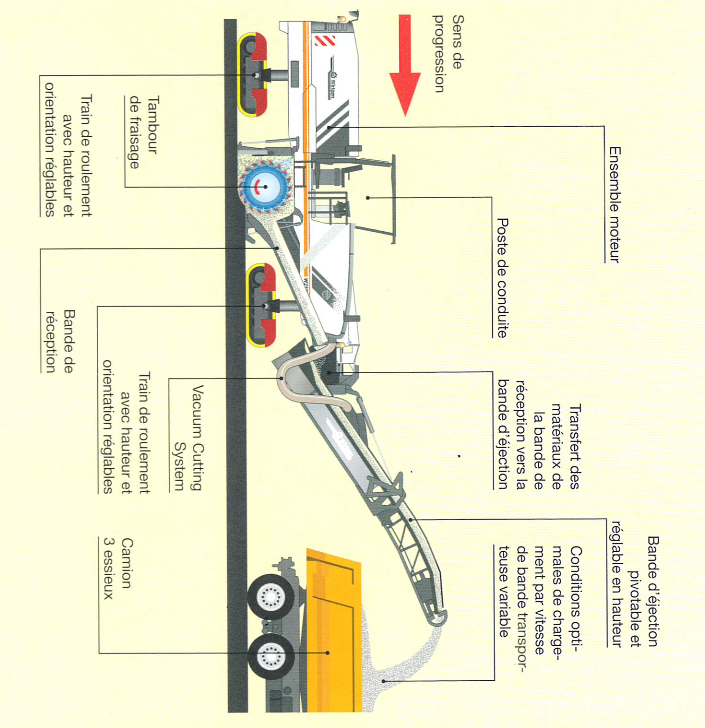 Figure  : description de la raboteuse Wirtgen W150 CFIPARTIE 1- Analyse de la situationL’objectif de cette partie est d’analyser la situation décrite, de comparer les performances estimées aux performances constatées et de vérifier si les écarts peuvent s’expliquer par les alertes relevées sur le tableau de bord.Le conducteur de la machine indique au responsable technique de Wirtgen que des codes viennent de s’afficher au tableau de bord de la raboteuse.Question 1.1	Rechercher la correspondance et compléter en français le tableau du document réponses DR1 afin d’analyser et de classifier les codes présents sur l’afficheur selon les 2 propositions (mettre une croix).On décide de vérifier les performances de rabotage en dynamique sur le chantier.L'enrobé a une masse volumique en place de 2400 kg/m3 et un coefficient de foisonnement de 1,32.Question 1.2	Relever sur la documentation ressource DT9, la vitesse d’avancement dans les conditions de travail annoncées.Question 1.3	Pour une longueur d’enrobé à évacuer de 1 m, calculer le volume d'enrobé qui sera réceptionné dans le camion.Question 1.4	Calculer le volume total qui devrait être évacué sur une journée de 7 heures.Suite à l’essai en dynamique, on mesure que le volume évacué est de 400 m3 / jour.Question 1.5	Développer le calcul montrant que la perte par rapport au volume estimé précédemment est de l’ordre de 20 %.Question 1.6	Conclure en établissant un lien explicite avec les codes analysés à la question 1.1.PARTIE 2 – Vérification de la puissance L’objectif de cette partie est de vérifier que la puissance consommée en phase « travail chantier » lors de la visite du technicien par les différents équipements est en conformité avec les données annoncées par le constructeur.Question 2.1	En s’aidant des documents DT1, DT3 et DT7, compléter le schéma architectural de la machine du document DR2.On considère un régime moteur .Question 2.2	Relever la vitesse de rotation du tambour pour le régime moteur .Question 2.3	Relever à partir des courbes du document DT9 l’effort par pic en fonction des conditions de travail énoncées (résultats en kN et N).La machine est équipée d’un tambour FB 1,500 mm, LA 8 mm. Pour les 300 mm de route à raboter, le tambour a deux rangées de 9 dents en prise. Question 2.4	En utilisant les résultats précédents ainsi que le document DT4, calculer le couple de fraisage noté .Question 2.5	Vérifier alors que la puissance théorique  consommée pour le fraisage est de l’ordre de 200 kW.Quel que soit le résultat trouvé, on continuera avec .Question 2.6	Calculer la puissance que doit fournir le moteur pour la fraise.On considère toujours un régime moteur . Pour la question suivante, on utilisera les informations du schéma hydraulique présent sur le document DR5.Question 2.7	En utilisant les données du schéma hydraulique DR5, calculer le débit hydraulique nécessaire pour entrainer le ventilateur à la vitesse maximale indiquée par le constructeur DT2. En déduire la cylindrée de travail de la pompe du ventilateur puis sa puissance consommée. Compléter alors les tableaux du document DR3.Question 2.8	Sur le document DR4, comparer la puissance consommée à la puissance fournie par le moteur et conclure sur les valeurs trouvées. Question 2.9	Analyser les résultats par rapport à la plainte du client (baisse de rendement, alertes tableau de bord). PARTIE 3 – Analyse du système de ventilationD’après les parties précédentes, la baisse de productivité semble provenir du système de ventilation du circuit de refroidissement pouvant impacter le fonctionnement global de la machine. L’objectif dans cette partie est d’analyser la chaîne d’information qui contrôle la vitesse du ventilateur.Question 3.1	Citer les noms et caractéristiques des éléments constituants le circuit hydraulique de ventilation du document DR5.Question 3.2	Sur le document DR5 :tracer en rouge la ligne « haute pression » ;tracer en bleu la ligne « retour » ;tracer en vert la ligne « pilotage en annulation de dédit ».Question 3.3	Sur le document DR5, entourer l’élément qui permet d’obtenir le débit souhaité selon les informations analysées par le calculateur.Question 3.4	Proposer une méthode rapide pour valider les dires de l’utilisateur et donc le bon fonctionnement du circuit hydraulique concernant la vitesse maximale de ventilation.Question 3.5	Sur le document DR5, indiquer l’endroit du circuit auquel il faut placer un manomètre pour vérifier la pression du circuit de ventilation (et le dessiner). Parmi les calibres suivants, choisir le plus adapté : 50, 100, 250 ou 600 (bars).On considère que le circuit hydraulique est correct, il faut alors étudier la chaine d’information électrique. Le technicien a complété les tableaux de relevés (voir document DR9).Question 3.6 À l’aide du document DT10, placer sur les schémas électriques des documents DR6, DR7 et DR8, les instruments nécessaires (voltmètre, ohmmètre) aux points de mesures appropriés.Pendant la mesure, la température d’huile était de , le liquide de refroidissement de  et la température d’air de .Question 3.7	À l’aide du document DT10, compléter le tableau du document DR9, interpréter les valeurs relevées, et identifier l’élément défaillant. Justifier la réponse.PARTIE 4 – Conséquences du dysfonctionnementLa pièce nécessaire est indisponible en Europe, le délai de livraison est fixé à 4 jours, le chef de chantier s’interroge sur les conséquences de ce dysfonctionnement tant sur la rentabilité que sur les risques globaux lors de l’exécution du chantier.Objectif : répondre aux interrogations du chef de chantierLe chantier {raboteuse + camion} a un coût journalier de 5 000 € HT (hors salariés). En raison des dysfonctionnements constatés, la raboteuse n’a qu’une production journalière réelle de 280 m3.Question 4.1	Calculer le surcoût du chantier induit par le délai de livraison.Pour répondre à l’opérateur se plaignant d’un bruit intensif et continu, le technicien a effectué un relevé de bruit avec le sonomètre présent dans son véhicule de dépannage. La mesure a révélé un niveau de 112 décibels, niveau de bruit qui s’explique par le maintien permanent à vitesse maximale du ventilateur.Question 4.2	Indiquer les conséquences que pourrait avoir le maintien de l’activité sur la santé des personnels à proximité en raison de la vitesse du ventilateur.SYNTHÈSEQuestion de synthèse En fonction des différents résultats obtenus, effectuer un bilan de synthèse de l’étude de ce dysfonctionnement sachant que le prix de la sonde de température est de 66,99 € HT.(Justifier avec au minimum 3 arguments)DT1 – Implantation des différents composants de la machine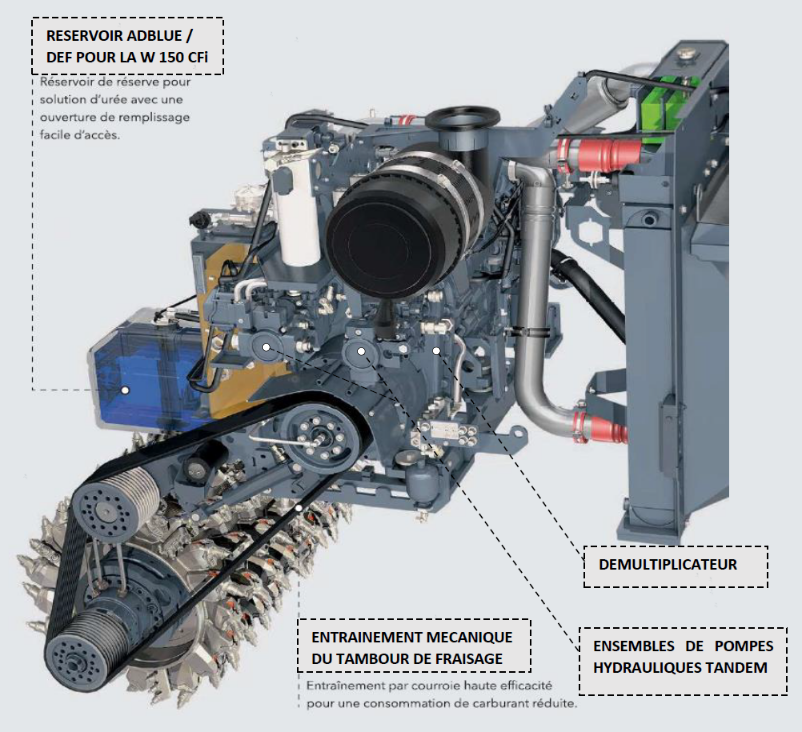 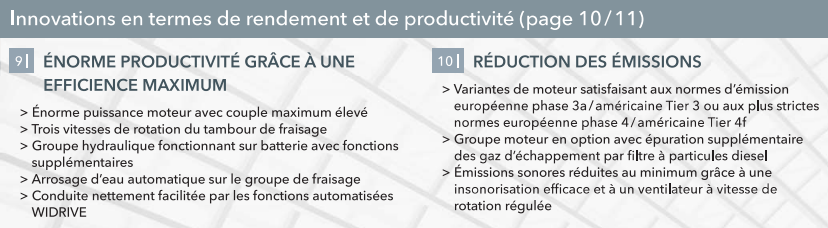 DT2 – Caractéristiques moteurs et hydraulique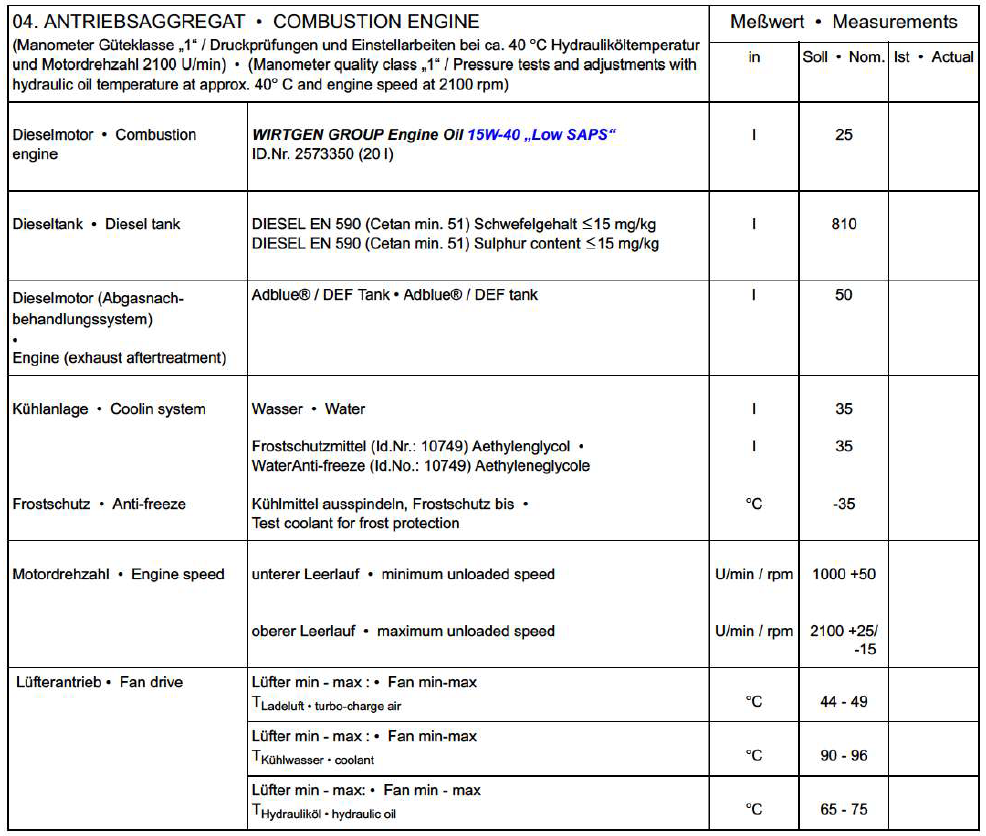 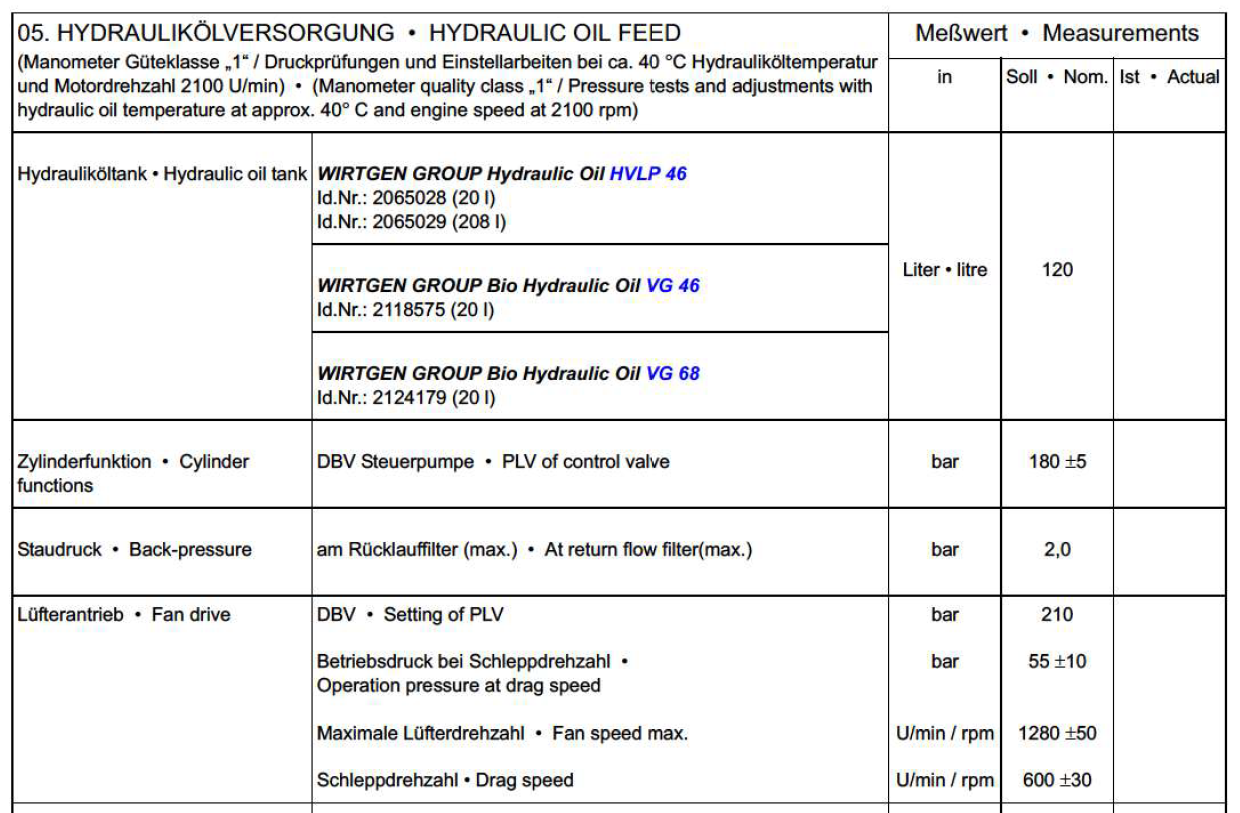 DT 3 – Caractéristiques des éléments de fraisage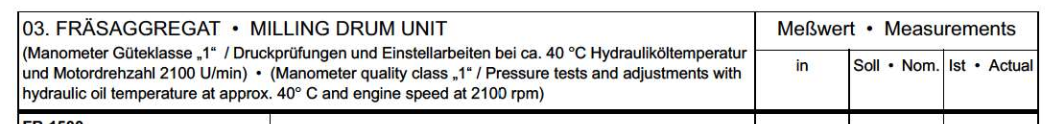 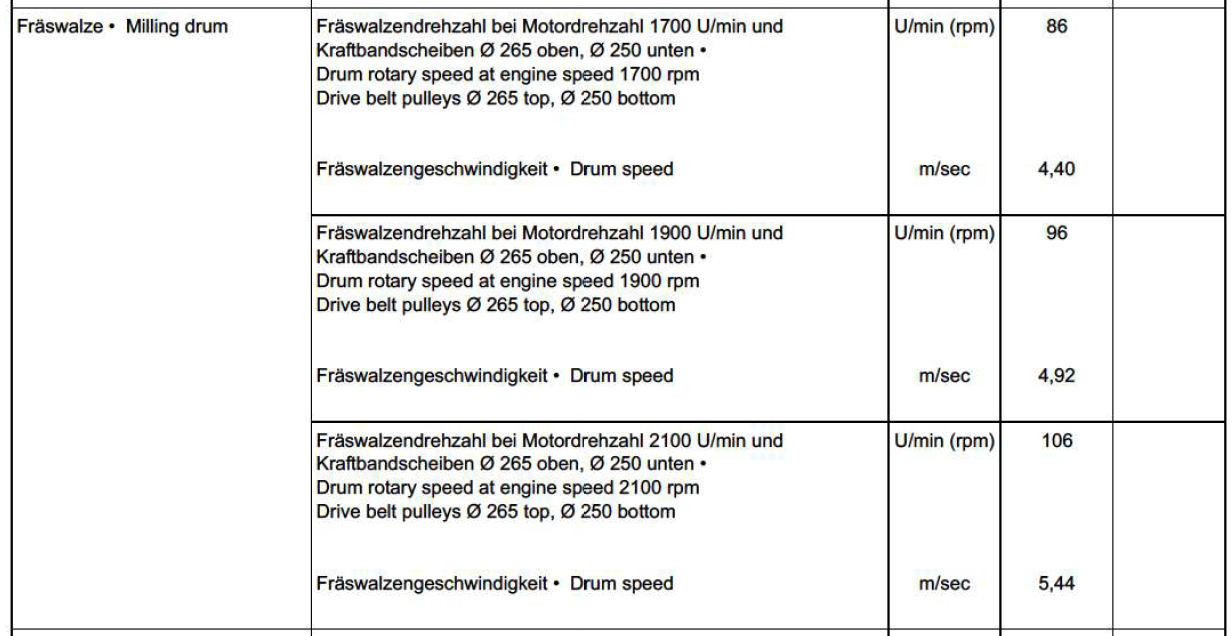 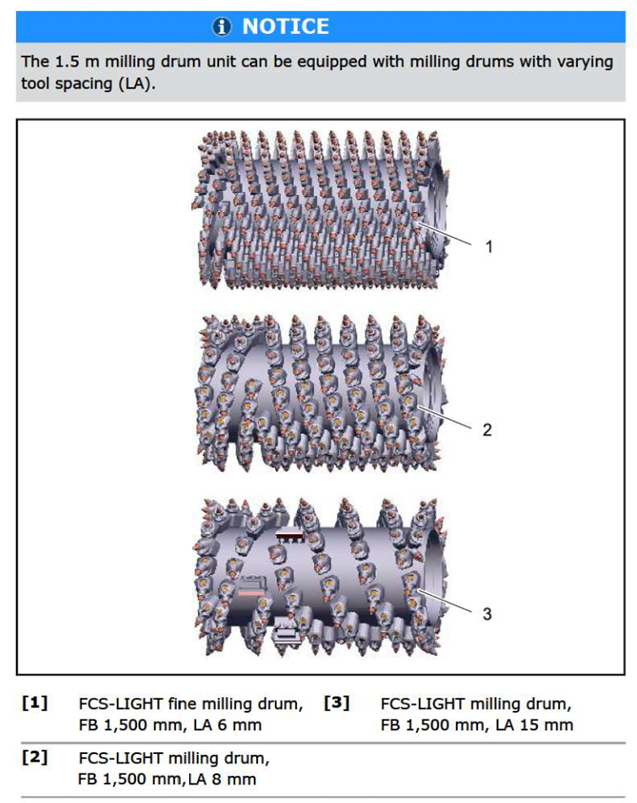 DT4 – Caractéristiques générales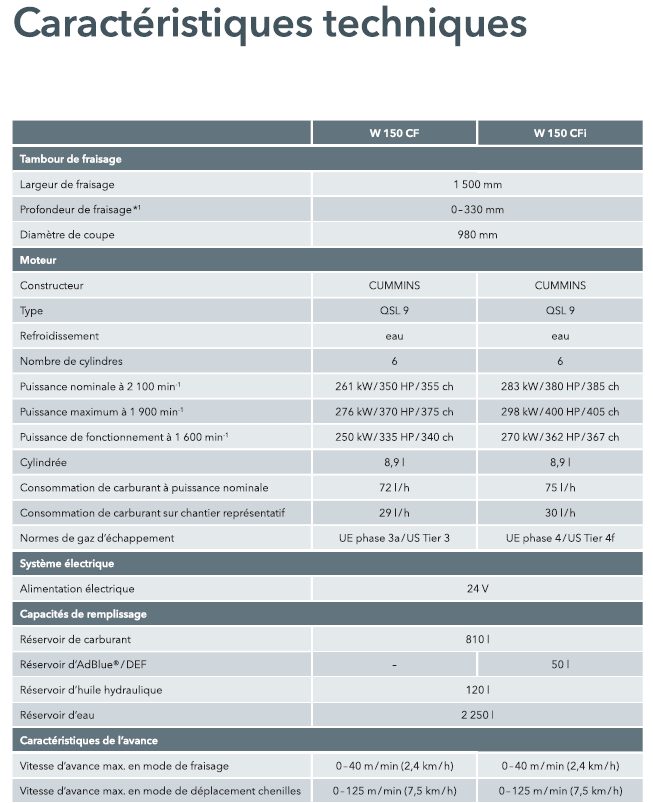 DT5 – Courbes moteur et tableau de codes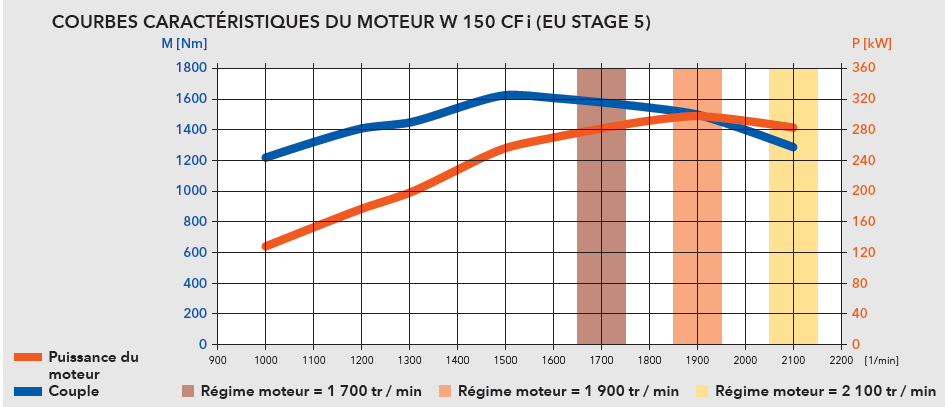 Tableaux des codes affichés au tableau de bord et correspondance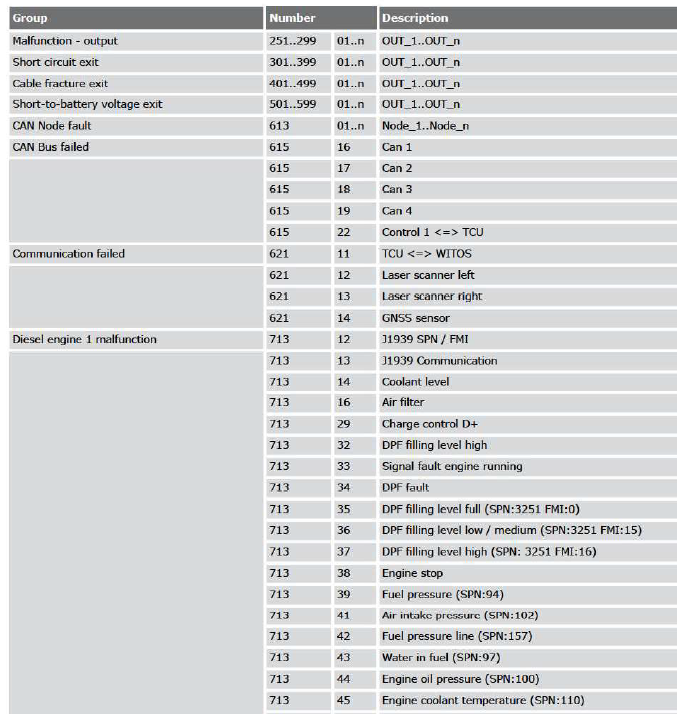 DT6 – Tableau de codes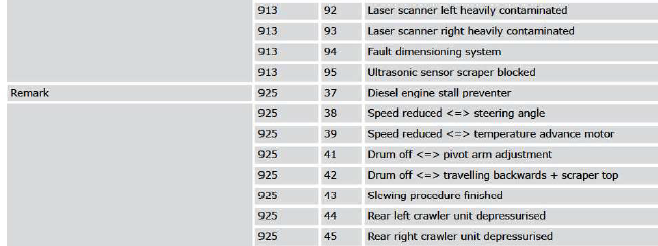 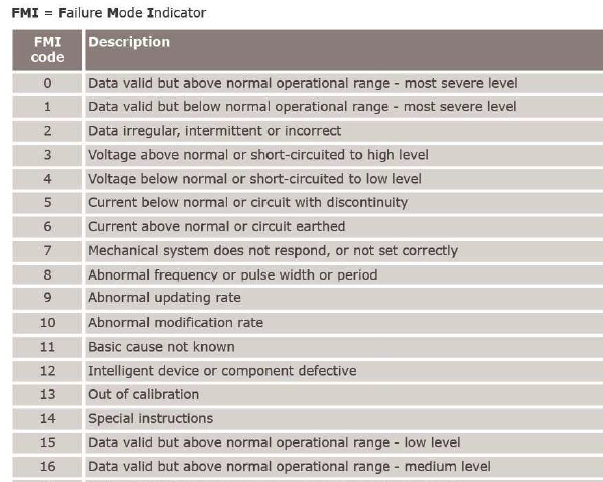 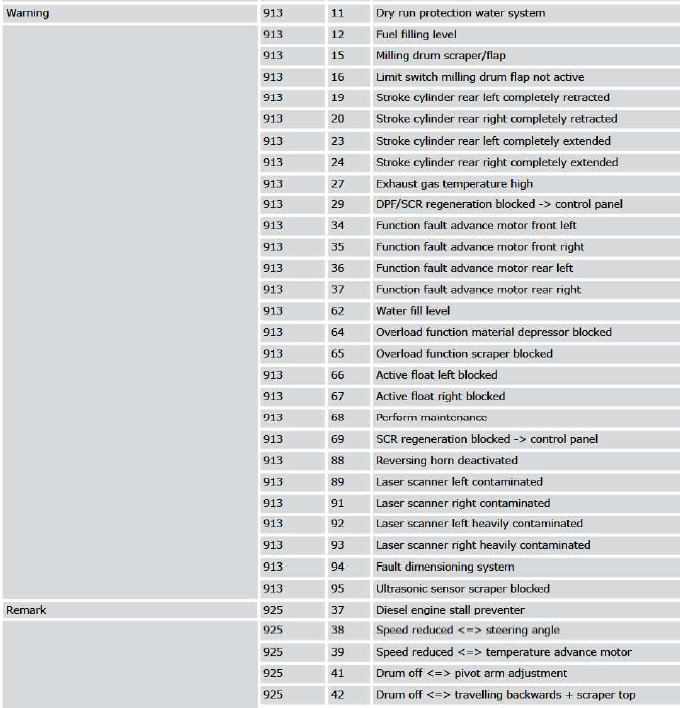 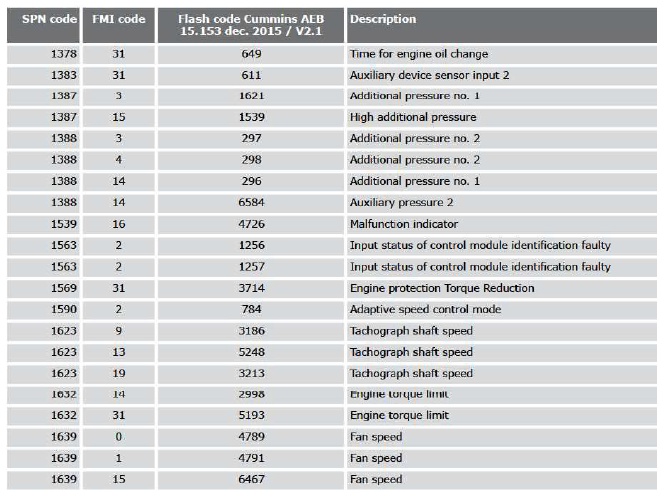 DT7 – Schéma de principe d’entrainement des équipements hydrauliques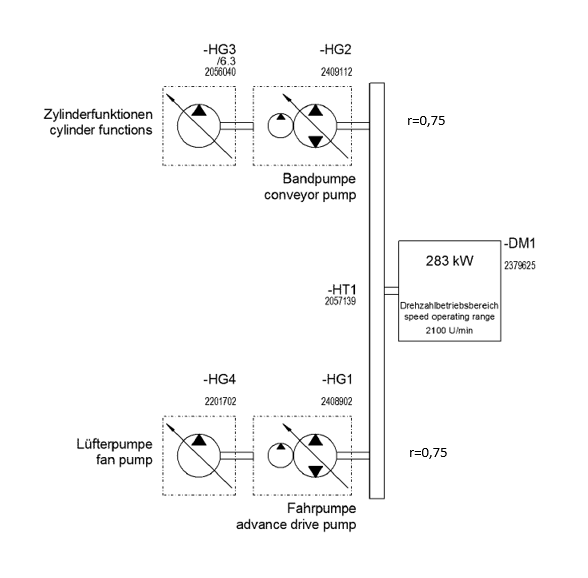 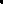 DT8 – Schéma hydraulique de la transmission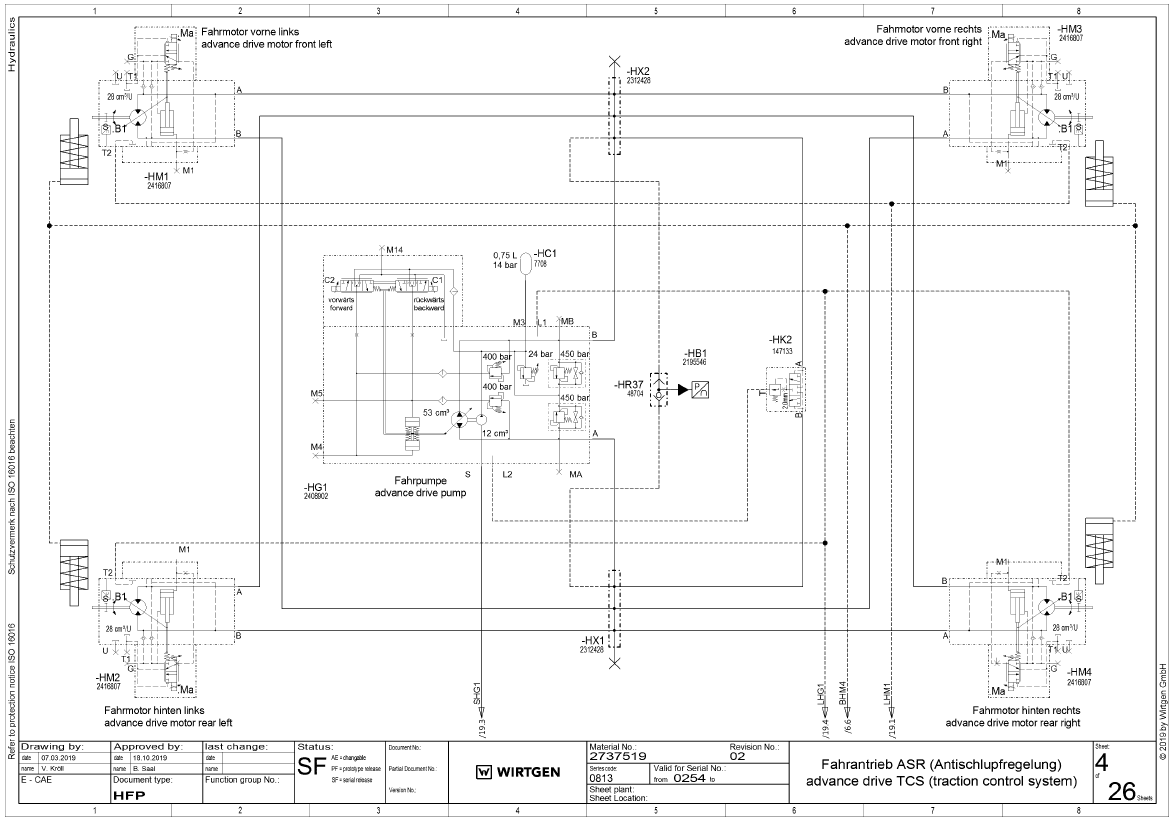 DT9 - Courbes de performances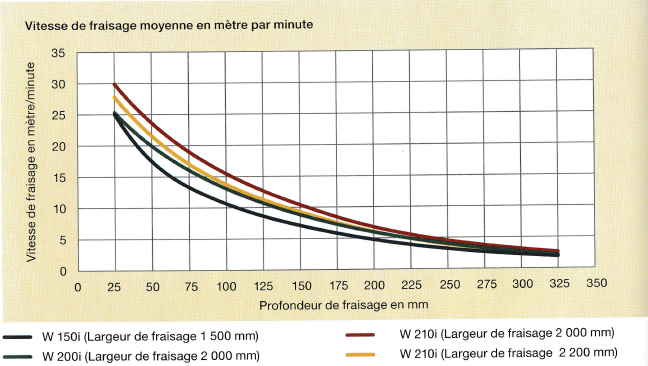 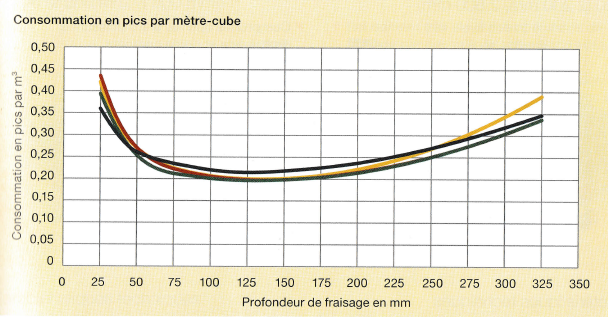 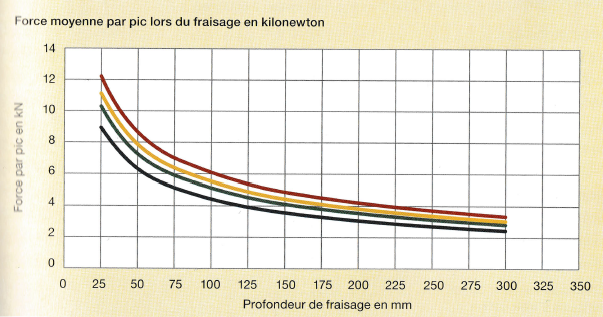 DT10 – Synoptique contrôleur et caractéristiques sondeSynoptique simplifiée des différentes entrées /sorties sur le contrôleur pouvant mettre en cause les problématiques présentées dans la mise en situation.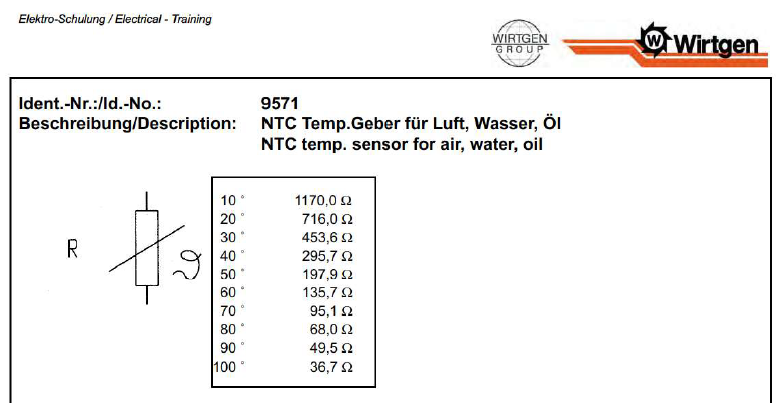 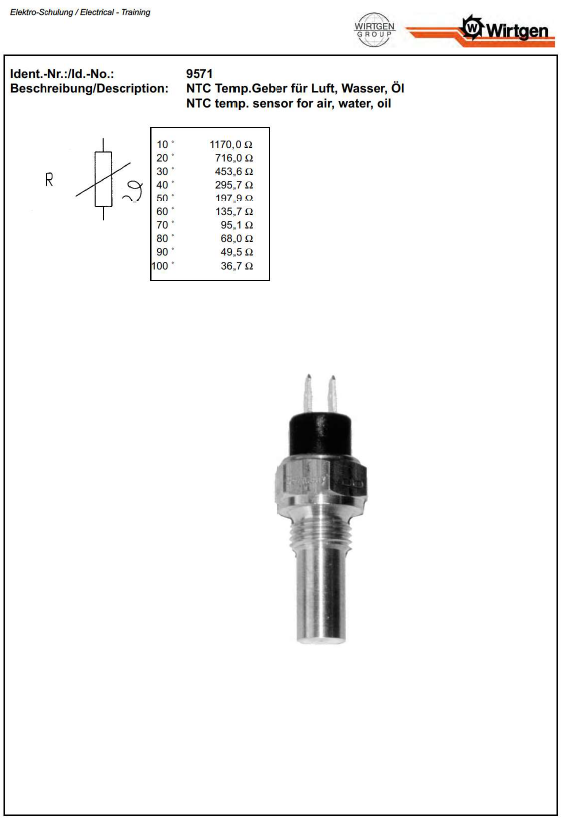 DT11 – HQSE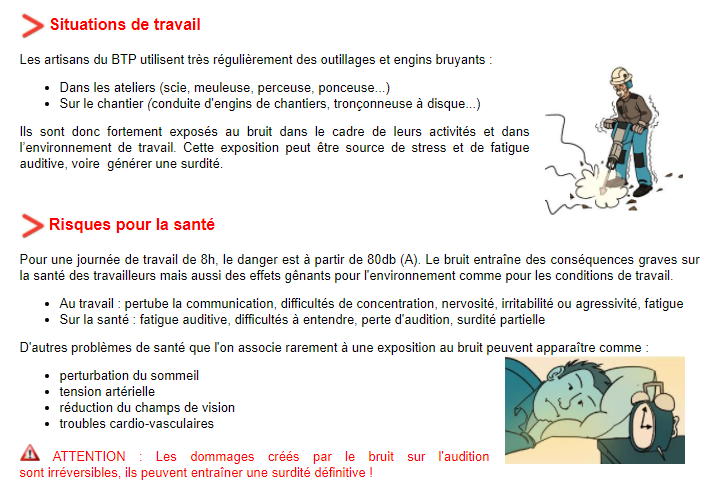 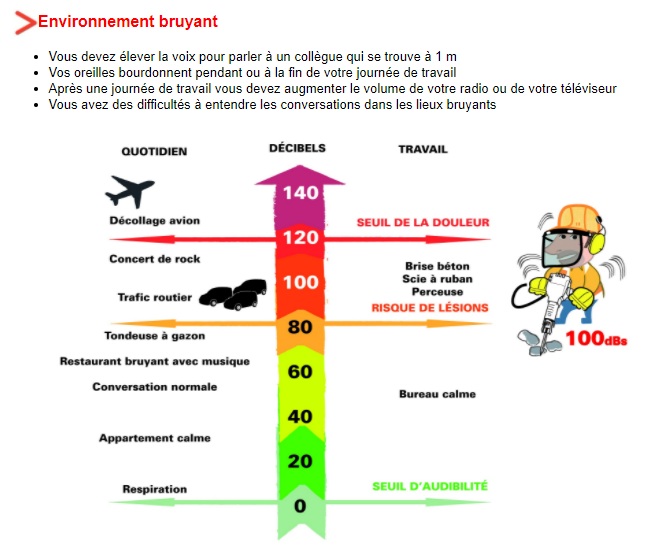 Dossier rÉponseSDocuments-réponse (à rendre avec la copie)DR1 – Codes affichésQuestion 1.1 Rechercher la correspondance et compléter le tableau sur DR1 afin d’analyser et les classifier les codes selon les 2 propositions (mettre une croix).DR2 – Schéma d’architectureQuestion 2.1 Compléter le schéma architectural de la machine.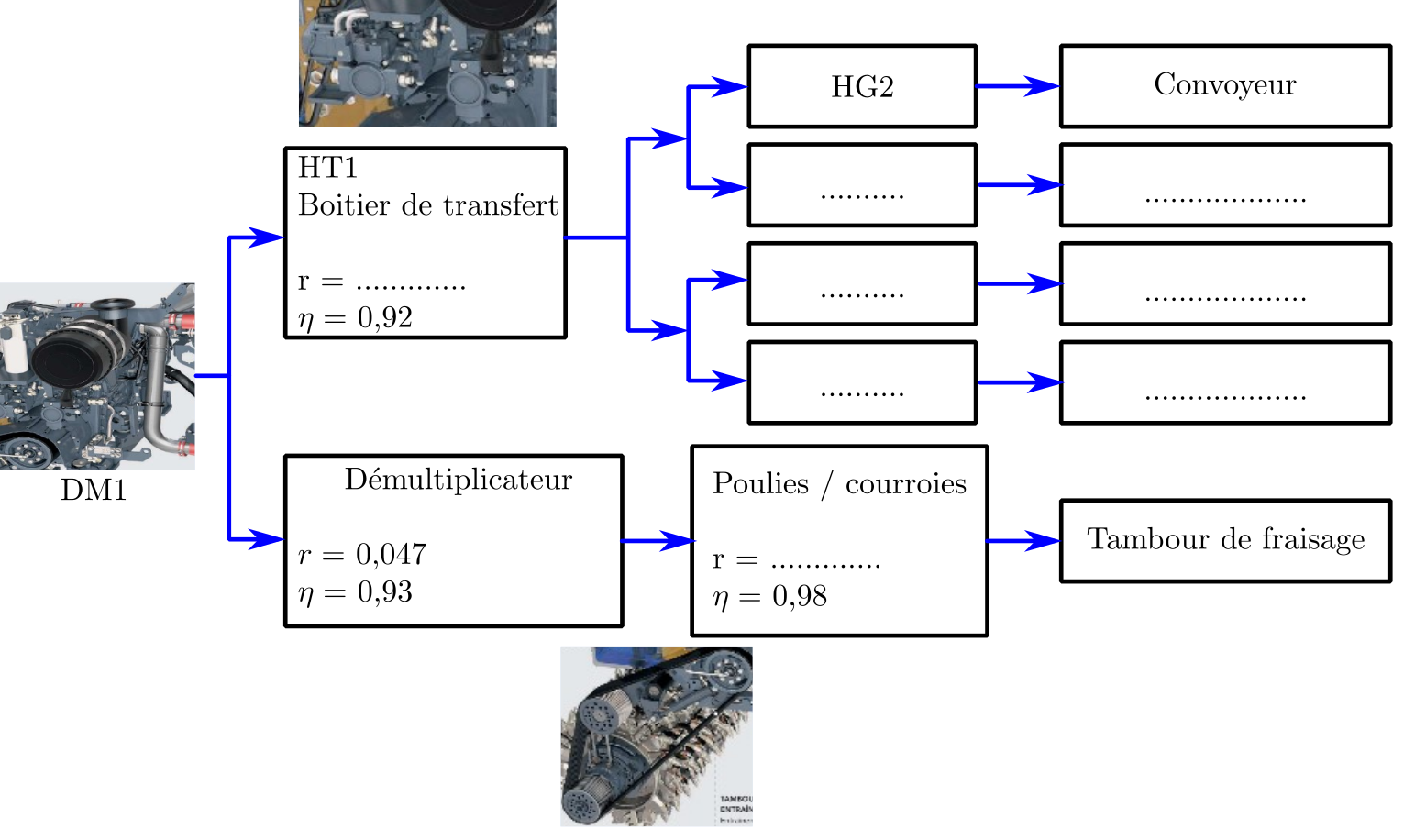 DR3 – Bilan de puissanceQuestion 2.7 Compléter les caractéristiques de ventilation.Compléter le tableau ci-dessous en indiquant les puissances en kW.DR4 – Exploitation du bilan de puissanceQuestion 2.8Comparer les puissances à fournir et disponible (entourer la bonne réponse)La puissance consommée est inférieure à celle fournie par le moteur en théorie.La puissance consommée est égale à celle fournie par le moteur en théorie.La puissance consommée est supérieure à celle fournie par le moteur en théorie.Conclure sur l’origine de la surchauffe (entourer la bonne réponse)Est-ce que la valeur trouvée explique le problème de surchauffe ?  Oui	Non DR5 – Schéma hydraulique du système de ventilation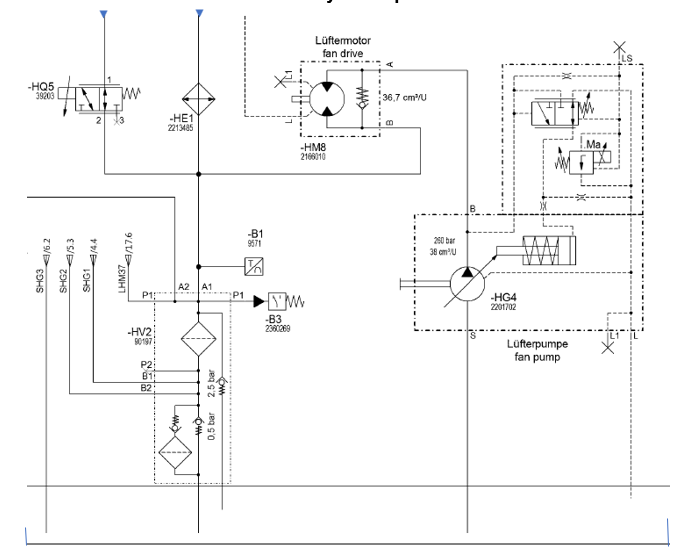 Question 3.2	Tracer en rouge la ligne « haute pression », en bleu la ligne « retour » et en vert la ligne « pilotage en annulation de débit ».Question 3.3	Entourer l’élément qui permet d’obtenir le débit souhaité.Question 3.5	Indiquer où placer le manomètre et le dessiner. Valeur de calibre choisie : DR6 – Température d’air (admission)Question 3.6 Sur les schémas électriques DR6, DR7 et DR8, placer les appareils nécessaires (voltmètre / ohmmètre) aux points de mesures appropriés.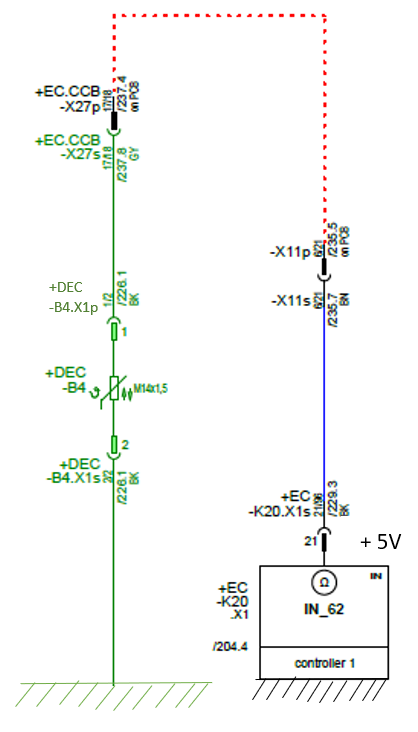 Sonde N°1 : charge air temperatureDR7 – Température d’huile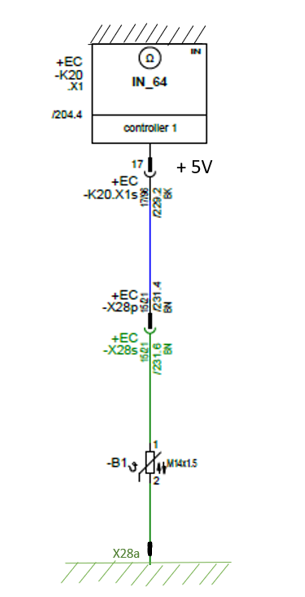 Sonde N°2 : hydraulic oil temperature sensorDR8 – Température de liquide de refroidissement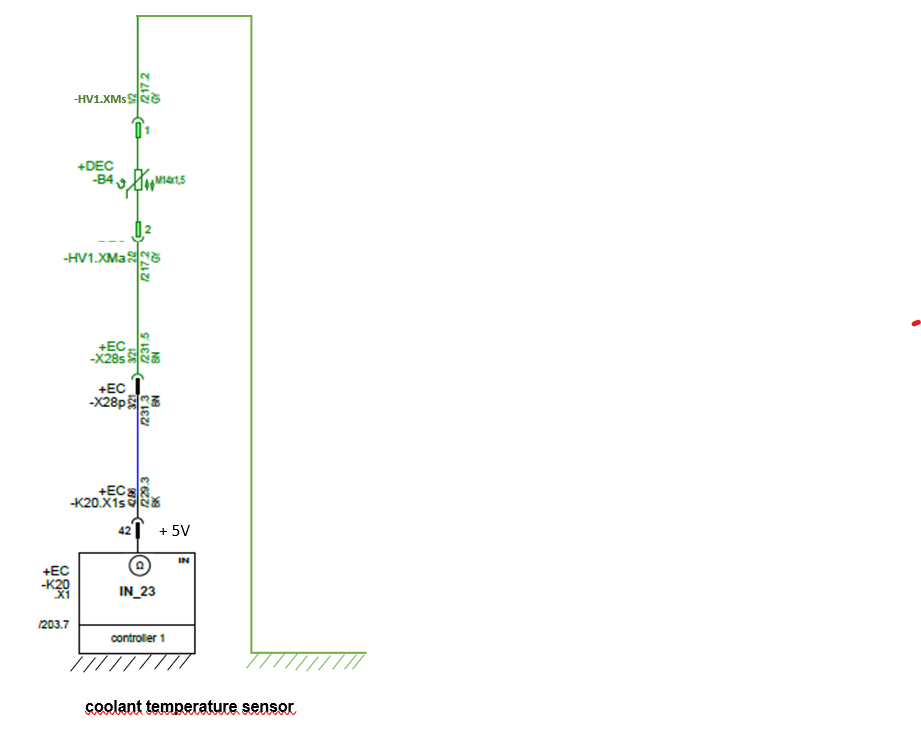 Sonde N°3 : coolant temperature sensorDR9 – Tableaux d’analyse de relevésQuestion 3.7 Interpréter les valeurs relevées, compléter le tableau DR9 et identifier l’élément défaillant en justifiant votre réponse avec des éléments du DT10.Sonde N°1 : charge air temperatureSonde N°2 : hydraulique oil temperature sensorSonde N°3 : coolant temperature sensorDésigner l’élément défaillant : ………………………………………………………………….Justifier la réponse : ………..……………………………………………………………………………………..……………………………………………………………………………………………………………………………………………………………………………………………………………………………………………………………………………………………………………………………………………Code713  45913  94925  37925  391632  14CorrespondancePrévention de décrochageAlerteXDysfonctionnementÉlémentPompePression (bars)Pression (bars)Cylindrée ()Cylindrée ()Puissance consommée au niveau du récepteur en  (kW)ÉlémentPompemaxtravailmaxtravailPuissance consommée au niveau du récepteur en  (kW)ConvoyeurHG23001205335~10AvancementHG14003005321~15ÉquipementHG318002800VentilationHG418038Fraise200Puissance consommée par les récepteurs en sortie du boitier de transfert (HT1)Puissance que doit fournir le moteur au boitier de transfert (HT1)Puissance que doit fournir le moteur au démultiplicateurPuissance totale que doit fournir le moteurPuissance moteur disponible298 kWBorne 1Borne 2Valeur mesuréeValeur attendueSous tensionSous tensionDéconnectéDéconnectéConformitéConformitéBorne 1Borne 2Valeur mesuréeValeur attendueOUINONOUINONOUINON21masse5,1 V5 VXXXK20.X1sX11s0,03 ΩX11pX27p0,03 ΩX27sB4.X1p0,03 ΩB4.X1pB4.X1s730 ΩB4.X1smasse0,03 ΩB4.X1smasse0 VXXBorne 1Borne 2Valeur mesuréeValeur attendueSous tensionSous tensionDéconnectéDéconnectéConformitéConformitéBorne 1Borne 2Valeur mesuréeValeur attendueOUINONOUINONOUINON17masse5,1V5 VXXXK20.X1sX28p0,03 ΩX28sX28a100 ΩX28amasse0,03 ΩX28amasse0 VXXBorne 1Borne 2Valeur mesuréeValeur attendueSous tensionSous tensionDéconnectéDéconnectéConformitéConformitéBorne 1Borne 2Valeur mesuréeValeur attendueOUINONOUINONOUINON42masse5,1 V5 VXXXHV1.XMaHV1.XMs40 ΩHV1.XMaX28s0,03 ΩHV1.XMsmasse0 VXXX28pK20.X1s0,03 Ω